Case reportA rare case of coexisting emphysematous splenic abscess and renal pyelonephritis in a diabetic patient 1Dr Shreyank Itagi*,2 Dr Kiran Meti, 3Dr Ajay,4Dr Harshita,5Dr Abhishek Unnikrishnan1 Senior Resident, Department of General Medicine  ,Gadag Institute of Medical Sciences2 Associate Professor, Department of General Medicine, Gadag Institute of Medical Sciences3 Junior Resident, Department of General Medicine ,Gadag Institute of Medical Sciences4 Junior Resident, Department of General Medicine ,Gadag Institute of Medical Sciences5 Junior Resident, Department of General Medicine ,Gadag Institute of Medical SciencesCorresponding author*AbstractEmphysematous splenic abscess coexisting with renal pyelonephritis is a rare entity. In this scenario, a 55-year-old woman presented to us with 20-day history of left-upper-quadrant abdominal pain,vomiting,dysuria and intermittent fever with chills.There was no previous history of illness or trauma,but was known diabetic non compliant to treatment  .On admission, her white-cell count, neutrophil percentage, C-reactive protein level, blood glucose, and urine glucose were elevated. Computed tomography (CT) of  abdomen showed air-fluid levels and infection in the spleen,along with pyelonephritis of left kidney.  Multidisciplinary team was consulted and the patient was diagnosed with emphysematous splenic abscess,pyelonephritis and diabetic ketoacidosis with acute kidney injury. The patient was treated with intravenous fluids, antibiotics,insulin infusion and transabdominal splenic puncture and drainage.Also,the patient’s infection and blood sugar were controlled, and the drainage fluid was sent for analysis.On searching literature, emphysematous splenic abscess has been reported in obese female patient in 2007. Also, the patient in our case was also obese,diabetic  and middleaged woman.Due to involvement of multidisciplinary team, imaging modalities and clinical suspicion, the patient was successfully managed.Key words: Emphysematous splenic abscess, pyelonephritis, Diabetes IntroductionEmphysematous infection results in life threatening conditions in which carbon dioxide, nitrogen,and other gases,released from bacterial metabolism,fills the parenchyma of solid organs. This form of sepsis can affect various organs which include stomach, intestine, liver, kidney, gallbladder, urinary bladder,and even the spleen 1-3.Some bacteria,namely Escherichia coli, consume nutritional components in circulation,and produce  gas,in hyperglycemic states4. The resulting infection and gas-induced dilation produce symptoms, such as fever and pain. Here, we present a unusual case of a splenic gas-forming infection in a woman with uncontrolled diabetes.Also the possible pathogenesis and treatment strategies to stress the link between diabetes and the infection will be discussed. Case reportA middle aged obese(BMI-38KG/M2) woman,55 years old, presented to casualty with a 20-day history of left-upper quadrant abdominal pain,vomiting,dysuria and intermittent fever with chills.On further probing, she denied any previous history of illness or trauma,but was known diabetic since 5yrs(Tab Metformin 500mg bd and Tab Glimepiride 2mg bd),non compliant to treatment. On admission, she was dehydrated,had acidotic breathing with white cell count  23.5×109 /L (normal range: 4–11×109 /L), a neutrophils-81% (normal range: 40–70%),  C-reactive protein- 61 mg/L (normal range: 0–3 mg/L).Serum creatinine was elevated(1.6mg/dl) and liver function tests were normal. Her blood glucose was 38.2 mmol/L, and urine glucose   and ketone bodies were qualitatively ++++. Arterial blood gases showed severe metabolic acidosis(PH-7.02,bicarbonate-6meq/l) and serum electrolytes were normal.Based on clinical suspicion,contrast enhanced computed tomography abdomen was ordered(after serum creatinine was normal) and it showed air-fluid levels , infection in the spleen and focal pyelonephritis of left kidney.Initially,she was treated IV fluids ,antibiotic therapy and IV insulin infusion.Later multidisciplinary team(Radiologists,Surgeons,Gastroenterologists and urologists) was consulted and splenic abscess puncture catheter drainage was done,after taking informed consent and fluid sent for bacterial culture. Also, enterography was done to rule out sepsis from perforated digestive tract.Multidisciplinary team also opined that this unusual infection of the spleen and kidney was caused by diabetes.Laboratory results yielded Escherichia coli in the drainage-fluid .After 14 days of antibiotics and diabetic treatment, the patient was discharged with abdominal drain in situ with stable vitals. After 1 month, she was followed up with investigations and her total counts were normal,  sugars were controlled, and a CT abdomen indicated that infection of spleen and kidney were resolved. Discussion                         In day to day practice, gas is observed in entities such as fistula, sterile infarction,  leakage from adjacent viscera,gas gangrene and procedure related adverse events, which can be managed by supportive treatment5.Every attempt should be made for early diagnosis and timely management of septic emphysematous infections within the abdomen or pelvis6-7. A case of emphysematous spleen infection has been reported once in a obese female patient in 20078. In our case,the patient was also obese and diabetic middleaged female.These splenic gas forming infection could be attributed to  complications of diabetes and as similar cases were unusual, we tend to miss emphysematous splenic infections6.Hence we should thoroughly take  patient’s  history and specifically enquire about taking diabetic treatment and are they compliant to treatment.Also, Obesity and diabetes are major causes of morbidity in the present developed world9,10. Further, various studies have  shown that obese are prone to gut dysbiosis due to altered gut microbiota and damaged mucosal barriers11,12. Escherichia is the most abundant bacteria colonising in healthy human bowel. In pathological conditions, the gut contents leak and result in bacterial translocation to  organs, such as the spleen, via mesenteric vessels and portal veins14,15. The underlying diabetes predisposes to spread of Escherichia coli,which is further favoured by associated microangiopathy13.Spleen is an integral component of reticuloendothelial system and is responsible for debris removal and blood cell storage16. The location of the infection in spleen is rare. The immune-defense mechanism of spleen limits infection.In present case, CT-guided drainage was done, and antibiotics were administered which steadily controlled the infection in 1 month.Conclusion Management of diabetes and its complications is of paramount importance, as is   aggressively controlling septicemia associated with emphysematous infections.Role of multidisciplinary team( medical,surgical) and high index of clinical suspicion for emphysematous infections in diabetic patients cannot be overemphasized as were it not for the timely interventions of our team, this infection could have easily disseminated into septic shock, and thus an inevitable high rate of mortality.Also,regular follow-up examinations are needed for monitoring visceral infection recurrence and  diabetic complications.FIGURE 1: CECT abdomen showing organized pocket of splenic collection with air-fluid level suggestive of splenic abscess.    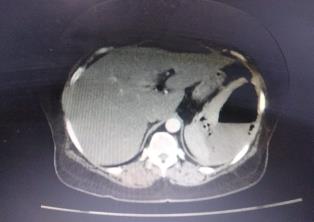 FIGURE 2: CECT abdomen also showing focal altered enhancement at upper and mid pole of left kidney suggestive of pyelonephritis.  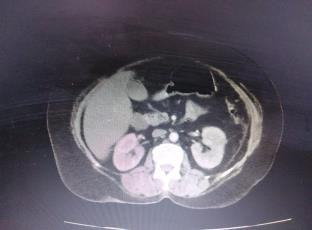 REFERENCES1. Ubee SS, McGlynn L,Emphysematous pyelonephritis. BJU Int 2011;107:1474-8. 2. Schattner A, Drahy Y Emphysematous pancreatitis. Am J Med 2017;130:e499-500. 3. Matsushima K, Won E et al. Emphysematous gastritis and gastric emphysema: similar radiographic findings,World J Surg 2015;39:1008-17 4. Mayr UB, Kudela P et al. Rectal single dose immunization of mice with Escherichia coli O157:H7 bacterial ghosts induces efficient humoral and cellular immune responses. Microb Biotechnol 2012;5:283-945. Wang Q, Sun M, Ma C, et al. Emphysematous pyelonephritis and cystitis in a patient with uremia and anuria: a case report and literature review. Medicine (Baltimore) 2018;97:e11272.6. Knapp S. Diabetes and infection. Gerontology 2013;59:99-104. 7. Grayson DE, Abbott RM et al. Emphysematous infections of the abdomen and pelvis: a pictorial review. Radiographics 2002;22:543-61.8. Landen S Gas-producing infection of the spleen in a super-super-obese patient. Obes Surg 2007;17:1416-8.9. Hung CM, Tsai IT Emphysematous pyelonephritis. CJEM 2017;19:63-4. 10. Grayson DE, Abbott RM et al. Emphysematous infections of the abdomen and pelvis Radiographics 2002;22:543-61. 11. Abenavoli L, Scarpellini E, Gut microbiota and obesity: Nutrients 2019;11:2690.12. Torres-Fuentes C, Schellekens H et al. The microbiota-gut-brain axis in obesity. Lancet Gastroenterol Hepatol 2017;2:747-56. 13. Singer-Englar T. Obesity, diabetes, and the gut microbiome Expert Rev Gastroenterol Hepatol 2019;13:3-15. 14. Nagpal R, Yadav H. Bacterial translocation from the gut to the distant organs:  Ann Nutr Metab 2017;71 Suppl 1:11-6.15. Upadhyaya S, Banerjee G. Type 2 diabetes and gut microbiome  2015;6:85-92. 16. Lewis SM, Williams A,Structure and function of the immune system in the spleen. Sci Immunol 2019;4:eaau6085